11 августа 2023 года     № 26 (845)         пос. Красное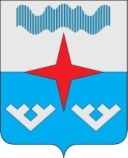 Администрация  Сельского поселения «Приморско–Куйский  сельсовет» Заполярного района  Ненецкого автономного округаПОСТАНОВЛЕНИЕот «27» июля 2023 № 89п. КрасноеОб утверждении отчёта об исполнении бюджета Сельского поселения «Приморско-Куйский сельсовет» Заполярного района Ненецкого автономного округаза первое полугодие 2023 года	В соответствии с пунктом 5 статьи 264.2 Бюджетного кодекса Российской Федерации, статьёй 28.2 Положения «О бюджетном процессе в муниципальном образовании "Приморско-Куйский сельсовет» Ненецкого автономного округа», утвержденного решением Совета депутатов МО «Приморско-Куйский сельсовет» Ненецкого автономного округа от 16 сентября 2015 года N 117, Администрация сельского поселения Постановляет:1. Утвердить отчет об исполнении бюджета сельского поселения за первое полугодие 2023 года по доходам в сумме 24 053,3 тыс. рублей, по расходам в сумме 21 775,0 тыс. рублей, с превышением доходов над расходами (профицитом местного бюджета) в сумме 2 278,3 тыс. рублей.2. Утвердить исполнение бюджета сельского поселения за первое полугодие 2023 года:2.1. По доходам местного бюджета по группам, подгруппам и статьям классификации доходов согласно Приложению № 1 к настоящему Постановлению2.2. По расходам местного бюджета по разделам, подразделам, целевым статьям (муниципальным программам и непрограммным направлениям деятельности) и группам видов расходов бюджетов в ведомственной структуре расходов местного бюджета согласно Приложению № 2 к настоящему Постановлению.2.3. По расходам местного бюджета по разделам и подразделам классификации расходов бюджетов согласно Приложению № 3 к настоящему Постановлению.2.4. По источникам внутреннего финансирования дефицита местного бюджета по кодам классификации источников финансирования дефицитов бюджетов согласно Приложению № 4 к настоящему Постановлению.3. Настоящее постановление вступает в силу со дня принятия и подлежит официальному опубликованию.Глава Сельского поселения «Приморско-Куйский сельсовет» ЗР НАО                                   Л.М. ЧупровАдминистрация  Сельского поселения «Приморско–Куйский  сельсовет» Заполярного района  Ненецкого автономного округаПОСТАНОВЛЕНИЕот 08 августа 2023 № 94п. КрасноеО выделении специальных мест для размещенияпечатных агитационных материалов на территории Сельского поселения «Приморско-Куйский сельсовет» ЗР НАО В целях определения специальных мест для размещения агитационных материалов, руководствуясь Федеральным Законом от 12.06.2002г. № 67–ФЗ «Об основных гарантиях избирательных прав и права на участие в референдуме граждан Российской Федерации» п.7 ст.54, Федеральным Законом от 06.10.2003г. № 131 – ФЗ «Об общих принципах организации местного самоуправления в Российской Федерации», Администрация Сельского поселения «Приморско - Куйский сельсовет» Заполярного района Ненецкого автономного округа ПОСТАНОВЛЯЕТ:1. Утвердить перечень мест по размещению печатных агитационных материалов по населенным пунктам Сельского поселения «Приморско-Куйский сельсовет» Заполярного района Ненецкого автономного округа /Приложение 1/.2.  Печатные предвыборные агитационные материалы расклеивать (размещать) в помещениях, на зданиях, сооружениях и иных объектах только при наличии письменного согласия собственников, владельцев (договора собственниками, владельцами) указанных объектов и на их условиях.3.  Запретить вывешивание (расклеивание, размещение) печатных агитационных материалов на памятниках, обелисках, зданиях, сооружениях и в помещениях имеющих историческую, культурные или архитектурную ценность, а также в зданиях и помещениях участковых комиссий, в помещениях для голосования на расстоянии не менее 50 метров от входа в них.4. Настоящее постановление  вступает в силу после его официального опубликования (обнародования).Глава Сельского поселения «Приморско-Куйский сельсовет» ЗР НАО                                            Л.М. ЧупровПриложение 1УтвержденПостановлением администрацииСельского поселения "Приморско-Куйский сельсовет» ЗР НАОот 08.08.2023 № 94СПИСОКСПЕЦИАЛЬНЫХ МЕСТ ДЛЯ РАЗМЕЩЕНИЯ ПЕЧАТНЫХАГИТАЦИОННЫХ МАТЕРИАЛОВ1. Информационный стенд на площади (автобусная остановка)2. Информационный стенд у магазина «Гном» (д. 17 «а»  по ул. Центральная)3. Информационный стенд у магазина «Огонек»  (д. 1  по ул. Оленная)4. Информационный стенд у магазина «Север»  (д. 24 по ул. Мира) 5. Информационный стенд мкр. Березовый6. Информационный стенд у «ЦРП ЗР НАО Амбулатории п. Красное»7. Информационный щит у филиал ГБУ НАО «Спортивная школа «Труд» п. Красное»8. Информационный стенд у общественного питьевого колодца  по ул. Полярная 9. Информационный стенд у  общественного питьевого колодца  в д. Куя        10. Информационный стенд у Дома культуры  в д. Куя                                                            _________________________АДМИНИСТРАЦИЯ СЕЛЬСКОГО ПОСЕЛЕНИЯ «ПРИМОРСКО-КУЙСКИЙ сельсовет»  ЗАПОЛЯРНОГО РАЙОНА НЕНЕЦКОГО АВТОНОМНОГО ОКРУГАПОСТАНОВЛЕНИЕот 08 августа 2023  года № 93«О внесении изменений в Порядок применения целевых статей расходов бюджета Сельского поселения «Приморско-Куйский сельсовет» Заполярного района Ненецкого автономного округа на 2023 год»На основании положений статьи 21 Бюджетного кодекса Российской Федерации, руководствуясь «Порядком формирования и применением кодов бюджетной классификации Российской Федерации, их структуре и принципах назначения», утвержденного приказом Министерства финансов Российской Федерации № 82н от 24.05.2022, в целях совершенствования организации работы по составлению, исполнению и контролю за целевым использованием средств бюджета Сельского поселения «Приморско-Куйский сельсовет» Заполярного района Ненецкого автономного округа, Администрация Сельского поселения «Приморско-Куйский сельсовет» Заполярного района Ненецкого автономного округа ПОСТАНОВЛЯЕТ:Внести изменение в «Порядок применения целевых статей расходов бюджета Сельского поселения «Приморско-Куйский сельсовет» Заполярного района Ненецкого автономного округа на 2023 год», в части перечня кодов целевых статей расходов местного бюджета, утвержденного Постановлением Администрации  Сельского поселения «Приморско-Куйский сельсовет» Заполярного района Ненецкого автономного округа от 09 июня 2023 года № 59  (Приложение). Контроль за исполнением Постановления возложить на главного специалиста по финансам Петрову Л.А.Настоящее Постановление вступает в силу со дня его официального опубликования.Глава Сельского поселения«Приморско-Куйский сельсовет» ЗР НАО _____________Л.М.ЧупровПриложение № 1к Постановлению Администрации Сельского поселения «Приморско-Куйский сельсовет» ЗР НАОот 08.08.2023 № 932. Перечень, коды целевых статей расходов местного бюджета                           ____________________________________Информационный бюллетень № 26 (845) от   11 августа 2023 г.  Издатель: Администрации Сельского поселения «Приморско-Куйский сельсовет» ЗР НАО и Совет депутатов Сельского поселения «Приморско-Куйский сельсовет» ЗР НАО поселок Красное.   Редактор: Тайбарей Г.М.  Тираж 30 экз. Бесплатно. Отпечатан на принтере Администрации Сельского поселения «Приморско-Куйский сельсовет» ЗР НАО  ИНФОРМАЦИОННЫЙ             БЮЛЛЕТЕНЬ        СЕЛЬСКОГО ПОСЕЛЕНИЯ         «ПРИМОРСКО-КУЙСКИЙ СЕЛЬСОВЕТ»         ЗАПОЛЯРНОГО РАЙОНА        НЕНЕЦКОГО АВТОНОМНОГО ОКРУГА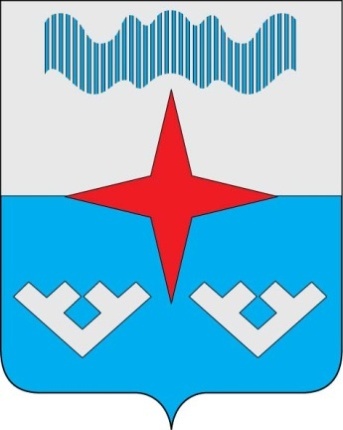 Приложение № 1
(к Постановлению Администрации
Сельского поселения «Приморско – Куйский сельсовет» ЗР НАО № 89 от 27.07.2023)Приложение № 1
(к Постановлению Администрации
Сельского поселения «Приморско – Куйский сельсовет» ЗР НАО № 89 от 27.07.2023)Приложение № 1
(к Постановлению Администрации
Сельского поселения «Приморско – Куйский сельсовет» ЗР НАО № 89 от 27.07.2023)Приложение № 1
(к Постановлению Администрации
Сельского поселения «Приморско – Куйский сельсовет» ЗР НАО № 89 от 27.07.2023)Приложение № 1
(к Постановлению Администрации
Сельского поселения «Приморско – Куйский сельсовет» ЗР НАО № 89 от 27.07.2023) Доходы местного бюджета с распределением по группам, подгруппам и статьям классификации доходов за первое полугодие                                                                                                                                                                   2023 года Доходы местного бюджета с распределением по группам, подгруппам и статьям классификации доходов за первое полугодие                                                                                                                                                                   2023 года Доходы местного бюджета с распределением по группам, подгруппам и статьям классификации доходов за первое полугодие                                                                                                                                                                   2023 года Доходы местного бюджета с распределением по группам, подгруппам и статьям классификации доходов за первое полугодие                                                                                                                                                                   2023 года Доходы местного бюджета с распределением по группам, подгруппам и статьям классификации доходов за первое полугодие                                                                                                                                                                   2023 года(тыс. руб.)Код дохода по бюджетной классификацииНаименование показателяУтверждённые бюджетные 
назначения на 2023 годУтверждённые бюджетные 
назначения на       первое полугодие 2023 годаИсполнение     за первое полугодие     2023 годаКод дохода по бюджетной классификацииНаименование показателяУтверждённые бюджетные 
назначения на 2023 годУтверждённые бюджетные 
назначения на       первое полугодие 2023 годаИсполнение     за первое полугодие     2023 года12345000 1 00 00000 00 0000 000НАЛОГОВЫЕ И НЕНАЛОГОВЫЕ ДОХОДЫ6 201,32 135,93 351,9000 1 01 00000 00 0000 000НАЛОГИ НА ПРИБЫЛЬ, ДОХОДЫ2 602,0863,41 601,9000 1 01 02000 01 0000 110Налог на доходы физических лиц2 602,0863,41 601,9182 1 01 02010 01 0000 110Налог на доходы физических лиц с доходов, источником которых является налоговый агент, за исключением доходов, в отношении которых исчисление и уплата налога осуществляются в соответствии со статьями 227, 227.1 и 228 Налогового кодекса Российской Федерации2 602,0863,41 601,3182 1 01 02020 01 0000 110Налог на доходы физических лиц с доходов, полученных от осуществления деятельности физическими лицами, зарегистрированными в качестве индивидуальных предпринимателей, нотариусов, занимающихся частной практикой, адвокатов, учредивших адвокатские кабинеты и других лиц, занимающихся частной практикой в соответствии со статьей 227 Налогового кодекса Российской Федерации0,00,0-0,5         182 1 01 02030 01 0000 110Налог на доходы физических лиц с доходов, полученных физическими лицами в соответствии со статьей 228 Налогового  Кодекса Российской Федерации0,00,01,1000 1 03 00000 00 0000 000НАЛОГИ НА ТОВАРЫ (РАБОТЫ, УСЛУГИ), РЕАЛИЗУЕМЫЕ НА ТЕРРИТОРИИ РОССИЙСКОЙ ФЕДЕРАЦИИ798,2399,2446,3000 1 03 02000 01 0000 110Акцизы по подакцизным товарам (продукции), производимым на территории Российской Федерации798,2399,2446,3182 1 03 02230 01 0000 110Доходы от уплаты акцизов на дизельное топливо, подлежащие распределению между бюджетами субъектов Российской Федерации и местными бюджетами с учетом установленных дифференцированных нормативов отчислений в местные бюджеты357,1178,6230,1182 1 03 02240 01 0000 110Доходы от уплаты акцизов на моторные масла для дизельных и (или) карбюраторных (инжекторных) двигателей, подлежащие распределению между бюджетами субъектов Российской Федерации и местными бюджетами с учетом установленных дифференцированных нормативов отчислений в местные бюджеты 2,0   1,01,2182 1 03 02250 01 0000 110Доходы от уплаты акцизов на автомобильный бензин, подлежащие распределению между бюджетами субъектов Российской Федерации и местными бюджетами с учетом установленных дифференцированных нормативов отчислений в местные бюджеты 483,4   241,8243,7100 1 03 02260 01 0000 110Доходы от уплаты акцизов на прямогонный бензин, подлежащие распределению между бюджетами субъектов Российской Федерации и местными бюджетами с учетом установленных дифференцированных нормативов отчислений в местные бюджеты-44,3   -22,2-28,7000 1 05 00000 00 0000 000НАЛОГИ НА СОВОКУПНЫЙ ДОХОД845,0447,41 424,8000 1 05 01000 00 0000 110Налог взимаемый в связи с применением упрощенной системы налогообложения745,0347,41 010,0000 1 05 01010 01 0000 110Налог, взимаемый с налогоплательщиков, выбравших в качестве объекта налогообложения доходы650,0299,9930,0182 1 05 01011 01 0000 110Налог, взимаемый с налогоплательщиков, выбравших в качестве объекта налогообложения доходы650,0299,9930,0000 1 05 01020 01 0000 110Налог, взимаемый с налогоплательщиков, выбравших в качестве объекта налогообложения доходы, уменьшенные на величину расходов95,047,580,0182 1 05 01021 01 0000 110Налог, взимаемый с налогоплательщиков, выбравших в качестве объекта налогообложения доходы, уменьшенные на величину расходов (в том числе минимальный налог, зачисляемый в бюджеты субъектов Российской Федерации)95,047,580,0000 1 05 03000 01 0000 110Единый сельскохозяйственный налог100,0100,0414,8182 1 05 03010 01 0000 110Единый сельскохозяйственный налог100,0100,0414,8000 1 06 00000 00 0000 000НАЛОГИ НА ИМУЩЕСТВО365,08,9-551,1000 1 06 01000 00 0000 110Налог на имущество физических лиц150,08,98,9182 1 06 01030 10 0000 110Налог на имущество физических лиц, взимаемый по ставкам, применяемым к объектам налогообложения, расположенным в границах сельских поселений150,08,98,9000 1 06 06000 00 0000 110Земельный налог215,00,0-560,0000 1 06 06030 00 0000 110Земельный налог с  организаций70,00,0-553,3182 1 06 06033 10 0000 110Земельный налог с организаций, обладающих земельным участком, расположенным в границах сельских поселений70,00,0-553,3000 1 06 06040 00 0000 110Земельный налог с физических лиц145,00,0-6,7182 1 06 06043 10 0000 110Земельный налог с физических лиц, обладающих земельным участком, расположенным в границах сельских поселений145,00,0-6,7000 1 08 00000 00 0000 000ГОСУДАРСТВЕННАЯ ПОШЛИНА30,08,511,1000 1 08 04000 01 0000 110Государственная пошлина за совершение нотариальных действий (за исключением действий, совершаемых консульскими учреждениями Российской Федерации)30,08,511,1610 1 08 04020 01 0000 110Государственная пошлина за совершение нотариальных действий должностными лицами органов местного самоуправления, уполномоченными в соответствии с законодательными актами Российской Федерации на совершение нотариальных действий30,08,511,1000 1 11 00000 00 0000 000ДОХОДЫ ОТ ИСПОЛЬЗОВАНИЯ ИМУЩЕСТВА, НАХОДЯЩЕГОСЯ В ГОСУДАРСТВЕННОЙ И МУНИЦИПАЛЬНОЙ СОБСТВЕННОСТИ859,5336,9347,3610 1 11 05025 10 0000 120Доходы, получаемые в виде арендной платы, а также средства от продажи права на заключение договоров аренды за земли, находящихся в собственности сельских поселений (за исключением земельных участков муниципальных бюджетных и автономных учреждений)21,98,48,5000 1 11 05070 00 0000 120Доходы от сдачи в аренду имущества, составляющего государственную (муниципальную) казну (за исключением земельных участков)



Система ГАРАНТ: http://base.garant.ru/70408460/#friends#ixzz55qssfzzr272,384,283,9610 1 11 05075 10 0000 120Доходы от сдачи в аренду имущества, составляющего казну сельских поселений (за исключением земельных участков)272,384,283,9000 1 11 07000 00 0000 120Платежи от государственных и муниципальных унитарных предприятий50,044,344,3000 1 11 07010 00 0000 120

Доходы от перечисления части прибыли государственных и муниципальных унитарных предприятий, остающейся после уплаты налогов и обязательных платежей50,044,344,3610 1 11 07015 10 0000 120Доходы от перечисления части прибыли, остающейся после уплаты налогов и иных обязательных платежей муниципальных унитарных предприятий, созданных сельскими поселениями50,044,344,3000 1 11 09000 00 0000 120Прочие доходы от использования имущества и прав, находящихся в государственной и муниципальной собственности (за исключением имущества бюджетных и автономных учреждений, а также имущества государственных и муниципальных унитарных предприятий, в том числе казенных)515,3200,0210,6000 1 11 09040 00 0000 120Прочие поступления от использования имущества, находящегося в государственной и муниципальной собственности (за исключением имущества бюджетных и автономных учреждений, а также имущества государственных и муниципальных унитарных предприятий, в том числе казенных)515,3200,0210,6610 1 11 09045 10 0000 120Прочие поступления от использования имущества, находящегося в собственности сельских поселений (за исключением имущества муниципальных бюджетных и автономных учреждений, а также имущества муниципальных унитарных предприятий, в том числе казенных)515,3200,0210,6000 1 13 00000 00 0000 000ДОХОДЫ ОТ ОКАЗАНИЯ ПЛАТНЫХ УСЛУГ  И КОМПЕНСАЦИИ ЗАТРАТ ГОСУДАРСТВА651,671,671,6000 1 13 02000 00 0000 130Доходы от компенсации затрат государства651,671,671,6000 1 13 02060 00 0000 130Доходы, поступающие в порядке возмещения расходов, понесенных в связи с эксплуатацией имущества651,671,671,6610 1 13 02065 10 0000 130Доходы, поступающие в порядке возмещения расходов, понесенных в связи с эксплуатацией имущества сельских поселений651,671,671,6000 1 14 00000 00 0000 000ДОХОДЫ ОТПРОДАЖИ МАТЕРИАЛЬНЫХ И НЕМАТЕРИАЛЬНЫХ АКТИВОВ50,00,00,0000 1 14 06000 00 0000 000Доходы от продажи земельных участков, находящихся в собственности сельских поселений (за исключением земельных участков муниципальных бюджетных и автономных учреждений)50,00,00,0610 1 14 06025 10 0000 430Доходы от продажи земельных участков, находящихся в собственности сельских поселений (за исключением земельных участков муниципальных бюджетных и автономных учреждений)50,00,00,0000 2 00 00000 00 0000 000БЕЗВОЗМЕЗДНЫЕ ПОСТУПЛЕНИЯ 56 863,5   20 734,420 701,4000 2 02 00000 00 0000 000БЕЗВОЗМЕЗДНЫЕ ПОСТУПЛЕНИЯ ОТ ДРУГИХ БЮДЖЕТОВ БЮДЖЕТНОЙ СИСТЕМЫ РОССИЙСКОЙ ФЕДЕРАЦИИ 56 672,7    20 543,6    20 541,8   000 2 02 10000 00 0000 150Дотации бюджетам бюджетной системы Российской Федерации 13 673,1   6 836,46 836,4000 2 02 15001 00 0000 150Дотации на выравнивание бюджетной обеспеченности 6 239,9   3 119,83 119,8610 2 02 15001 10 0000 150Дотации бюджетам сельских поселений на выравнивание бюджетной обеспеченности 6 239,90   3 119,83 119,8000 2 02 16001 00 0000 150Дотации на выравнивание бюджетной обеспеченности из бюджетов муниципальных районов, городских округов с внутригородским делением
  7 433,2   3 716,63 716,6610 2 02 16001 10 0000 150Дотации бюджетам сельских поселений на выравнивание бюджетной обеспеченности из бюджетов муниципальных районов
  7 433,2   3 716,63 716,6000 2 02 29999 00 0000 150Прочие субсидии 8 968,7    338,2    338,2   610 2 02 29999 10 0000 150Прочие субсидии бюджетам сельских поселений 8 968,7    338,2   338,20610 2 02 29999 10 0000 150Субсидии местным бюджетам на софинансирование расходных обязательств по благоустройству территорий (Реализация мероприятий по благоустройству территорий) 3 000,0   0,00,0610 2 02 29999 10 0000 151Субсидии местным бюджетам на проведение мероприятий по сносу домов, признанных в установленном порпядкек ветхимми или аварийными и непригодными для проживания 5 630,40   0,00,0610 2 02 29999 10 0000 150Субсидии бюджетам муниципальных образований Ненецкого автономного округа на реализацию проектов по поддержке местных инициатив 338,30   338,2338,2000 2 02 30000 00 0000 150Субвенции бюджетам бюджетной системы Российской Федерации
    762,4   183,3182,8000 2 02 30024 00 0000 150Субвенции местным бюджетам на выполнение передаваемых полномочий субъектов Российской Федерации 422,7   14,714,7610 2 02 30024 10 0000 150Субвенции бюджетам сельских поселений на выполнение передаваемых полномочий субъектов Российской Федерации, в.ч. 422,7    14,7    14,7   610 2 02 30024 10 0000 150 Субвенции местным бюджетам на осуществление  отдельных государственных полномочий  Ненецкого автономного округа в сфере административных правонарушений 14,7   14,714,7610 2 02 30024 10 0000 150Субвенции местным бюджетам на осуществление государственного полномочия Ненецкого автономного округа по предоставлению единовременной выплаты пенсионерам на капитальный ремонт находящегося в их собственности жилого помещения 408,00   0,00,0000 2 02 35118 00 0000 150  Субвенции бюджетам на осуществление первичного воинского учета органами местного самоуправления поселений, муниципальных и городских округов 339,7   168,6168,1610 2 02 35118 10 0000 150  Субвенции бюджетам сельских поселений на осуществление первичного воинского учета органами местного самоуправления поселений, муниципальных и городских округов 339,7   168,6168,1000 2 02 40000 00 0000 150Иные межбюджетные трансферты 33 268,5    13 185,7    13 184,4   000 2 02 40014 00 0000 150Межбюджетные трансферты, передаваемые бюджетам муниципальных образований на осуществление части полномочий по решению вопросов местного значения в соответствии с заключенными соглашениями 1 070,4   337,9337,9610 2 02 40014 10 0000 150Межбюджетные трансферты, передаваемые бюджетам сельских поселений из бюджетов муниципальных районов на осуществление части полномочий по решению вопросов местного значения в соответствии с заключенными соглашениями 1 070,4    337,9    337,9   610 2 02 40014 10 0000 150Иные межбюджетные трансферты в рамках Муниципальной программы "Развитие транспортной инфраструктуры  муниципального района "Заполярный район"  на 2021-2030 годы" 99,0   18,018,0610 2 02 40014 10 0000 150Иные межбюджетные трансферты в рамках МП "Безопасность на территории муниципального района "Заполярный район" на 2019-2030 годы" 363,0   66,466,4610 2 02 40014 10 0000 150Иные межбюджетные трансферты в рамках МП "Развитие коммунальной инфраструктуры муниципального района "Заполярный район" на 2020-2030 годы" 608,4   253,5253,5000 2 02  49999 10 0000 150Прочие межбюджетные трансферты, передаваемые бюджетам сельских поселений 32 198,1    12 847,8    12 846,5   610 2 02  49999 10 0000 150Иные межбюджетные трансферты на поддержку мер по обеспечению сбалансированности бюджетов поселений 7 853,3   3 727,33 727,3610 2 02  49999 10 0000 150Иные межбюджетные трансферты  в рамках подпрограммы 6 " Возмещение части затрат органов местного самоуправления поселений Ненецкого автономного округа" муниципальной программы "Развитие административной системы местного самоуправления муниципального района "Заполярный район" на 2017-2025 годы" 4 849,2   2 324,22 323,2610 2 02  49999 10 0000 150Иные межбюджетные трансферты в рамках МП "Безопасность на территории муниципального района "Заполярный район" на 2019-2030 годы" 2 028,5   821,0820,9610 2 02  49999 10 0000 150Иные межбюджетные трансферты в рамках Муниципальной программы "Развитие транспортной инфраструктуры  муниципального района "Заполярный район"  на 2021-2030 годы" 1 558,3   792,4792,4610 2 02  49999 10 0000 150Иные межбюджетные трансферты в рамках Муниципальной программы "Развитие социальной инфраструктуры и создание комфортных условий проживания на территории муниципального района "Заполярный район" на 2021-2030 годы" 13 041,5   5 008,35 008,1610 2 02  49999 10 0000 150Иные межбюджетные трансферты в рамках МП "Развитие коммунальной инфраструктуры муниципального района «Заполярный район» на 2020-2030 годы" 2 410,4   0,00,0610 2 02  49999 10 0000 150Иные межбюджетные трансферты на организацию ритуальных услуг 456,9   174,6174,6000 2 07 00000 00 0000 000Прочие безвозмездные поступления  190,8    190,8    160,0   000 2 07 05000 10 0000 150Прочие безвозмездные поступления в бюджеты сельских поселений 190,8    190,8    160,0   
610 2 07 05020 10 0000 150Поступления от денежных пожертвований, предоставляемых физическими лицами получателям средств бюджетов сельских поселений 15,4    15,4   0,0
610 2 07 05030 10 0000 150Прочие безвозмездные поступления в бюджеты сельских поселений 175,4    175,4   160,0000 2 19 00000 00 0000 000Возврат остатков субсидий, субвенций и иных межбюджетных трансфертов, имеющих целевое назначение, прошлых лет0,00,0-0,4610 2 19 60010 10 0000 150Возврат остатков субсидий, субвенций и иных межбюджетных трансфертов, имеющих целевое назначение, прошлых лет из бюджетов сельских поселений0,00,0-0,4ИТОГО ДОХОДОВ63 064,822 870,324 053,3Приложение № 2
(к Постановлению Администрации
Сельского поселения «Приморско – Куйский сельсовет» ЗР НАО № 89 от 27.07.2023)Приложение № 2
(к Постановлению Администрации
Сельского поселения «Приморско – Куйский сельсовет» ЗР НАО № 89 от 27.07.2023)Приложение № 2
(к Постановлению Администрации
Сельского поселения «Приморско – Куйский сельсовет» ЗР НАО № 89 от 27.07.2023)Приложение № 2
(к Постановлению Администрации
Сельского поселения «Приморско – Куйский сельсовет» ЗР НАО № 89 от 27.07.2023)Приложение № 2
(к Постановлению Администрации
Сельского поселения «Приморско – Куйский сельсовет» ЗР НАО № 89 от 27.07.2023)Приложение № 2
(к Постановлению Администрации
Сельского поселения «Приморско – Куйский сельсовет» ЗР НАО № 89 от 27.07.2023)Приложение № 2
(к Постановлению Администрации
Сельского поселения «Приморско – Куйский сельсовет» ЗР НАО № 89 от 27.07.2023)Приложение № 2
(к Постановлению Администрации
Сельского поселения «Приморско – Куйский сельсовет» ЗР НАО № 89 от 27.07.2023)Приложение № 2
(к Постановлению Администрации
Сельского поселения «Приморско – Куйский сельсовет» ЗР НАО № 89 от 27.07.2023)Расходы местного бюджета  по разделам, подразделам, целевым статьям (муниципальным программам и непрограммным направлениям деятельности) и группам видов расходов бюджетов в ведомственной структуре расходов местного бюджета за  первое полугодие 2023 годаРасходы местного бюджета  по разделам, подразделам, целевым статьям (муниципальным программам и непрограммным направлениям деятельности) и группам видов расходов бюджетов в ведомственной структуре расходов местного бюджета за  первое полугодие 2023 годаРасходы местного бюджета  по разделам, подразделам, целевым статьям (муниципальным программам и непрограммным направлениям деятельности) и группам видов расходов бюджетов в ведомственной структуре расходов местного бюджета за  первое полугодие 2023 годаРасходы местного бюджета  по разделам, подразделам, целевым статьям (муниципальным программам и непрограммным направлениям деятельности) и группам видов расходов бюджетов в ведомственной структуре расходов местного бюджета за  первое полугодие 2023 годаРасходы местного бюджета  по разделам, подразделам, целевым статьям (муниципальным программам и непрограммным направлениям деятельности) и группам видов расходов бюджетов в ведомственной структуре расходов местного бюджета за  первое полугодие 2023 годаРасходы местного бюджета  по разделам, подразделам, целевым статьям (муниципальным программам и непрограммным направлениям деятельности) и группам видов расходов бюджетов в ведомственной структуре расходов местного бюджета за  первое полугодие 2023 годаРасходы местного бюджета  по разделам, подразделам, целевым статьям (муниципальным программам и непрограммным направлениям деятельности) и группам видов расходов бюджетов в ведомственной структуре расходов местного бюджета за  первое полугодие 2023 годаРасходы местного бюджета  по разделам, подразделам, целевым статьям (муниципальным программам и непрограммным направлениям деятельности) и группам видов расходов бюджетов в ведомственной структуре расходов местного бюджета за  первое полугодие 2023 годаРасходы местного бюджета  по разделам, подразделам, целевым статьям (муниципальным программам и непрограммным направлениям деятельности) и группам видов расходов бюджетов в ведомственной структуре расходов местного бюджета за  первое полугодие 2023 года(тыс. руб.)(тыс. руб.)(тыс. руб.)НаименованиеКод главыРазделПодразделЦелевая статьяВид расходовУтверждённые бюджетные 
назначения на  2023 годУтверждённые бюджетные 
назначения на       первое полугодие 2023 годаИсполнение     за первое полугодие 2023 годаНаименованиеКод главыРазделПодразделЦелевая статьяВид расходовУтверждённые бюджетные 
назначения на  2023 годУтверждённые бюджетные 
назначения на       первое полугодие 2023 годаИсполнение     за первое полугодие 2023 годаНаименованиеКод главыРазделПодразделЦелевая статьяВид расходовУтверждённые бюджетные 
назначения на  2023 годУтверждённые бюджетные 
назначения на       первое полугодие 2023 годаИсполнение     за первое полугодие 2023 годаНаименованиеКод главыРазделПодразделЦелевая статьяВид расходовУтверждённые бюджетные 
назначения на  2023 годУтверждённые бюджетные 
назначения на       первое полугодие 2023 годаИсполнение     за первое полугодие 2023 года123456789ВСЕГО РАСХОДОВ65 272,122 870,321 775,0Администрация Сельского поселения "Приморско-Куйский сельсовет" Заполярного района Ненецкого автономного округа61065 272,122 870,321 775,0В том числе:ОБЩЕГОСУДАРСТВЕННЫЕ ВОПРОСЫ6100124 824,211 383,411 304,3Функционирование высшего должностного лица субъекта Российской Федерации и муниципального образования61001023 300,01 428,81 428,7Глава муниципального образования610010291.0.00.000003 300,01 428,81 428,7Расходы на содержание органов местного самоуправления и обеспечение их функций610010291.0.00.910103 300,01 428,81 428,7Расходы на выплаты персоналу в целях обеспечения выполнения функций государственными (муниципальными) органами, казенными учреждениями, органами управления государственными внебюджетными фондами610010291.0.00.910101003 300,01 428,81 428,7Функционирование законодательных (представительных) органов государственной власти и представительных органов муниципальных образований6100103140,00,00,0Представительный орган муниципального образования610010392.0.00.00000140,00,00,0Депутаты представительного органа муниципального образования610010392.1.00.00000140,00,00,0Расходы на содержание органов местного самоуправления и обеспечение их функций610010392.1.00.91010140,00,00,0Расходы на выплаты персоналу в целях обеспечения выполнения функций государственными (муниципальными) органами, казенными учреждениями, органами управления государственными внебюджетными фондами610010392.1.00.91010100140,00,00,0Функционирование Правительства Российской Федерации, высших исполнительных органов государственной власти субъектов Российской Федерации, местных администраций610010419 329,28 966,88 914,0Муниципальная программа "Развитие административной системы местного самоуправления муниципального района "Заполярный район" на 2017-2025 годы"610010431.0.00.00000285,2193,5193,4Подпрограмма 6 "Возмещение части затрат органов местного самоуправления поселений Ненецкого автономного округа"610010431.6.00.00000285,2193,5193,4Иные межбюджетные трансферты в рамках подпрограммы 6 "Возмещение части затрат органов местного самоуправления поселений Ненецкого автономного округа"610010431.6.00.89220285,2193,5193,4Закупка товаров, работ и услуг для обеспечения государственных (муниципальных) нужд610010431.6.00.89220200285,2193,5193,4Администрация поселения610010493.0.00.0000019 044,08 773,38 720,6Расходы на содержание органов местного самоуправления и обеспечение их функций610010493.0.00.9101019 044,08 773,38 720,6Расходы на выплаты персоналу в целях обеспечения выполнения функций государственными (муниципальными) органами, казенными учреждениями, органами управления государственными внебюджетными фондами610010493.0.00.9101010015 968,38 148,48 128,8Закупка товаров, работ и услуг для обеспечения государственных (муниципальных) нужд610010493.0.00.910102003 009,8559,0525,9Иные бюджетные ассигнования610010493.0.00.9101080065,965,965,9Обеспечение деятельности финансовых, налоговых и таможенных органов и органов финансового (финансово-бюджетного) надзора6100106528,2264,1264,1Другие непрограммные расходы610010698.0.00.00000528,2264,1264,1Межбюджетные трансферты610010698.0.00.99000528,2264,1264,1Межбюджетные трансферты бюджетам муниципальных районов из бюджетов поселений и межбюджетные трансферты бюджетам поселений из бюджетов муниципальных районов на осуществление части полномочий по решению вопросов местного значения в соответствии с заключенными соглашениями610010698.0.00.99110528,2264,1264,1Межбюджетные трансферты610010698.0.00.99110500528,2264,1264,1 Обеспечение проведения выборов и референдумов6100107470,7470,7468,8Муниципальная программа "Развитие административной системы местного самоуправления муниципального района "Заполярный район" на 2017-2025 годы"610010731.0.00.00000470,7470,7468,8Подпрограмма 6 "Возмещение части затрат органов местного самоуправления поселений Ненецкого автономного округа"610010731.6.00.00000470,7470,7468,8Иные межбюджетные трансферты в рамках подпрограммы 6 "Возмещение части затрат органов местного самоуправления поселений Ненецкого автономного округа"610010731.6.00.89220470,7470,7468,8Иные бюджетные ассигнования610010731.6.00.89220800470,7470,7468,8Резервные фонды6100111100,010,00,0Резервный фонд610011190.0.00.00000100,010,00,0Резервный фонд местной администрации610011190.0.00.90010100,010,00,0Иные бюджетные ассигнования610011190.0.00.90010800100,010,00,0Другие общегосударственные вопросы6100113956,1243,0228,7Муниципальная программа"Развитие транспортной инфраструктуры муниципального района "Заполярный район" на 2021-2030 годы"610011339.0.00.0000099,018,018,0Иные межбюджетные трансферты в рамках муниципальной программы "Развитие транспортной инфраструктуры муниципального района "Заполярный район" на 2021-2030 годы"610011339.0.00.8929099,018,018,0Закупка товаров, работ и услуг для обеспечения государственных (муниципальных) нужд610011339.0.00.8929020099,018,018,0Выполнение переданных государственных полномочий610011395.0.00.0000014,714,75,5Субвенции местным бюджетам на осуществление отдельных государственных полномочий Ненецкого автономного округа в сфере административных правонарушений610011395.0.00.7921014,714,75,5Закупка товаров, работ и услуг для обеспечения государственных (муниципальных) нужд610011395.0.00.7921020014,714,75,5Другие непрограммные расходы610011398.0.00.00000842,4210,3205,2Мероприятия в области других общегосударственных вопросов610011398.0.00.91000842,4100,0100,0Уплата членских взносов в ассоциацию "Совет муниципальных образований Ненецкого автономного округа"610011398.0.00.91040200,0100,0100,0Иные бюджетные ассигнования610011398.0.00.91040800200,0100,0100,0Оценка недвижимости, признание прав и регулирование отношений по государственной и муниципальной собственности610011398.0.00.91090250,042,141,7Закупка товаров, работ и услуг для обеспечения государственных (муниципальных) нужд610011398.0.00.91090200250,042,141,7Эксплуатационные и иные расходы по содержанию объектов муниципальной казны610011398.0.00.91100348,049,745,0Закупка товаров, работ и услуг для обеспечения государственных (муниципальных) нужд610011398.0.00.91100200348,049,745,0Взносы на капитальный ремонт по помещениям в многоквартирных домах, включенных в региональную программу капитального ремонта муниципального жилищного фонда610011398.0.00.9111044,418,518,5Закупка товаров, работ и услуг для обеспечения государственных (муниципальных) нужд610011398.0.00.9111020044,418,518,5НАЦИОНАЛЬНАЯ ОБОРОНА61002339,7168,6168,1Мобилизационная и вневойсковая подготовка6100203339,7168,6168,1Выполнение переданных государственных полномочий610020395.0.00.00000339,7168,6168,1 Субвенции бюджетам сельских поселений на осуществление первичного воинского учета органами местного самоуправления поселений, муниципальных и городских округов610020395.0.00.51180339,7168,6168,1Расходы на выплаты персоналу в целях обеспечения выполнения функций государственными (муниципальными) органами, казенными учреждениями, органами управления государственными внебюджетными фондами610020395.0.00.51180100339,7168,6168,1НАЦИОНАЛЬНАЯ БЕЗОПАСНОСТЬ И ПРАВООХРАНИТЕЛЬНАЯ ДЕЯТЕЛЬНОСТЬ610033 282,21 079,21 078,9Гражданская оборона61003092 114,5861,8861,8Муниципальная программа " Безопасность на территории муниципального района "Заполярный район" на 2019-2030 годы"610030933.0.00.000002 018,5861,8861,8Иные межбюджетные трансферты в рамках МП "Безопасность на территории муниципального района "Заполярный район" на 2019-2030 годы"610030933.0.00.892402 018,5815,0815,0Закупка товаров, работ и услуг для обеспечения государственных (муниципальных) нужд610030933.0.00.892402002 018,5815,0815,0Предупреждение чрезвычайных ситуаций на территории муниципального образования610030998.0.00.9204096,046,846,8Закупка товаров, работ и услуг для обеспечения государственных (муниципальных) нужд610030998.0.00.9204096,046,846,8Защита населения и территории от чрезвычайных ситуаций природного и техногенного характера, пожарная безопасность61003101 035,3180,0179,7Муниципальная программа " Безопасность на территории муниципального района "Заполярный район" на 2019-2030 годы"610031033.0.00.00000312,366,466,4Иные межбюджетные трансферты в рамках МП "Безопасность на территории муниципального района "Заполярный район" на 2019-2030 годы"610031033.0.00.89240312,366,466,4Закупка товаров, работ и услуг для обеспечения государственных (муниципальных) нужд610031033.0.00.89240200312,366,466,4Другие непрограммные расходы610031098.0.00.00000723,0113,6113,3Мероприятия в области национальной безопасности и правоохранительной деятельности610031098.0.00.92000723,0113,6113,3Обеспечение пожарной безопасности610031098.0.00.92010723,0113,6113,3Закупка товаров, работ и услуг для обеспечения государственных (муниципальных) нужд610031098.0.00.92010200723,0113,6113,3Другие вопросы в области национальной безопасности и правоохранительной деятельности6100314132,437,437,4Муниципальная программа " Безопасность на территории муниципального района "Заполярный район" на 2019-2030 годы"610031433.0.00.0000060,76,06,0Иные межбюджетные трансферты в рамках МП "Безопасность на территории муниципального района "Заполярный район" на 2019-2030 годы"610031433.0.00.8924060,76,06,0Расходы на выплаты персоналу в целях обеспечения выполнения функций государственными (муниципальными) органами, казенными учреждениями, органами управления государственными внебюджетными фондами610031433.0.00.8924010010,06,06,0Закупка товаров, работ и услуг для обеспечения государственных (муниципальных) нужд610031433.0.00.8924020050,70,00,0Другие непрограммные расходы610031498.0.00.0000071,731,431,4Мероприятия в области национальной безопасности и правоохранительной деятельности610031498.0.00.9200071,731,431,4Мероприятия в области правоохранительной деятельности610031498.0.00.9202071,731,431,4Расходы на выплаты персоналу в целях обеспечения выполнения функций государственными (муниципальными) органами, казенными учреждениями, органами управления государственными внебюджетными фондами610031498.0.00.9202010061,721,421,4Закупка товаров, работ и услуг для обеспечения государственных (муниципальных) нужд610031498.0.00.9202020010,010,010,0НАЦИОНАЛЬНАЯ ЭКОНОМИКА610042 578,71 191,5996,8Дорожное хозяйство (дорожные фонды)61004092 528,71 191,5996,8Муниципальная программа "Развитие транспортной инфраструктуры  муниципального района "Заполярный район"  на 2021-2030 годы"610040939.0.00.000001 558,3792,4792,4Иные межбюджетные трансферты в рамках МП ""Развитие транспортной инфраструктуры  муниципального района "Заполярный район"  на 2021-2030 годы"610040939.0.00.892901 558,3792,4792,4Закупка товаров, работ и услуг для обеспечения государственных (муниципальных) нужд610040939.0.00.892902001 558,3792,4792,4Другие непрограммные расходы610040998.0.00.00000970,4399,1204,4Мероприятия в области дорожного хозяйства муниципального образования610040998.0.00.93000970,4399,1204,4Муниципальный дорожный фонд610040998.0.00.93100970,4399,1204,4Закупка товаров, работ и услуг для обеспечения государственных (муниципальных) нужд610040998.0.00.93100200970,4399,1204,4Другие вопросы в области национальной экономики610041250,00,00,0Муниципальная программа "Поддержка малого и среднего предпринимательства в муниципальном образовании "Приморско-Куйский сельсовет" Ненецкого автономного округа на 2023 год"610041240.0.00.0000050,00,00,0Мероприятия в рамках Муниципальной программы "Поддержка малого и среднего предпринимательства в муниципальном образовании "Приморско-Куйский сельсовет" Ненецкого автономного округа на 2023 год"610041240.0.00.9301050,00,00,0Социальное обеспечение и иные выплаты населению610041240.0.00.9301030050,00,00,0ЖИЛИЩНО-КОММУНАЛЬНОЕ ХОЗЯЙСТВО6100529 114,07 089,36 291,8Жилищное хозяйство6100501450,042,041,8Другие непрограммные расходы610050198.0.00.00000450,042,041,8Мероприятия в области жилищно-коммунального хозяйства610050198.0.00.96000450,042,041,8Мероприятия в области жилищного хозяйства610050198.0.00.96100450,042,041,8Текущий ремонт муниципального жилищного фонда610050198.0.00.96110450,042,041,8Закупка товаров, работ и услуг для обеспечения государственных (муниципальных) нужд610050198.0.00.96110200450,042,041,8Коммунальное хозяйство61005025 382,62 617,32 617,3Муниципальная программа "Развитие социальной инфраструктуры и создание комфортных условий проживания на территории муниципального района "Заполярный район" на 2021-2030 годы"610050232.0.00.000002 363,82 363,82 363,8Иные межбюджетные трансферты в рамках МП "Развитие социальной инфраструктуры и создание комфортных условий проживания на территории муниципального района "Заполярный район" на 2021-2030 годы"610050232.0.00.892302 363,82 363,82 363,8Иные бюджетные ассигнования610050232.0.00.892308002 363,82 363,82 363,8МП "Развитие коммунальной инфраструктуры муниципального района "Заполярный район" на 2020-2030 годы"610050236.0.00.000003 018,8253,5253,5Иные межбюджетные трансферты в рамках МП "Развитие коммунальной инфраструктуры муниципального района "Заполярный район" на 2020-2030 годы" 610050236.0.00.892603 018,8253,5253,5Закупка товаров, работ и услуг для обеспечения государственных (муниципальных) нужд610050236.0.00.892602003 018,8253,5253,5Благоустройство610050317 019,14 255,43 458,2Муниципальная программа "Развитие социальной инфраструктуры и создание комфортных условий проживания на территории муниципального района "Заполярный район" на 2021-2030 годы"610050332.0.00.0000010 677,72 644,52 644,4Иные межбюджетные трансферты в рамках МП "Развитие социальной инфраструктуры и создание комфортных условий проживания на территории муниципального района "Заполярный район" на 2021-2030 годы"610050332.0.00.8923010 677,72 644,52 644,4Закупка товаров, работ и услуг для обеспечения государственных (муниципальных) нужд610050332.0.00.8923020010 677,72644,52644,4Муниципальная программа "Благоустройство территории МО "Приморско-Куйский сельсовет" НАО на 2018-2024 годы"610050342.0.00.000005 726,3995,8634,7Субсидии муниципальным образованиям на софинансирование расходных обязательств по благоустройству территорий (Реализация мероприятий по благоустройству территорий)610050342.0.00.798423000,00,00,0Закупка товаров, работ и услуг для обеспечения государственных (муниципальных) нужд610050342.0.00.798422003000,00,00,0  Софинансирование расходных обязательств по благоустройству территорий за счет средств местного бюджета (Реализация мероприятий по благоустройству территорий)610050342.0.00.S984293,00,00,0Закупка товаров, работ и услуг для обеспечения государственных (муниципальных) нужд610050342.0.00.S984220093,00,00,0Мероприятия в области благоустройства в рамках муниципальной программы610050342.0.00.963002 633,3995,8634,7Уличное освещение610050342.0.00.96310200,07,70,0Закупка товаров, работ и услуг для обеспечения государственных (муниципальных) нужд610050342.0.00.96310200200,07,70,0Озеленение610050342.0.00.96330150,050,047,0Закупка товаров, работ и услуг для обеспечения государственных (муниципальных) нужд610050342.0.00.96330200150,050,047,0Организация и содержание мест захоронения610050342.0.00.96340180,032,219,6Закупка товаров, работ и услуг для обеспечения государственных (муниципальных) нужд610050342.0.00.96340200180,032,219,6Прочие мероприятия по благоустройству610050342.0.00.963602103,3905,9568,1Закупка товаров, работ и услуг для обеспечения государственных (муниципальных) нужд610050342.0.00.963602002103,3905,9568,1Другие непрограммные расходы610050398.0.00.00000615,1615,1179,1Субсидии бюджетам муниципальных образований Ненецкого автономного округа на реализацию проектов по поддержке местных инициатив610050398.0.00.79690338,3338,3179,1Закупка товаров, работ и услуг для обеспечения государственных (муниципальных) нужд610050398.0.00.79690200338,3338,3179,1Софинансирование за счет средств местного бюджета на  реализацию проектов по поддержке местных инициатив610050398.0.00.S9690246,0246,00,0Закупка товаров, работ и услуг для обеспечения государственных (муниципальных) нужд610050398.0.00.S9690200246,0246,00,0Софинансирование за счет средств физических и юридических лиц на  реализацию проектов по поддержке местных инициатив610050398.0.00.Б969030,830,80,0Закупка товаров, работ и услуг для обеспечения государственных (муниципальных) нужд610050398.0.00.Б969020030,830,80,0Другие вопросы в области жилищно коммунального хозяйства61005056 262,3174,6174,5Муниципальная программа "Снос домов, признанных в установленном порядке ветхими и/или аварийными и подлежащими сносу или реконструкции, на территории Сельского поселения "Приморско-Куйский сельсовет" Заполярного района Ненецкого автономного округа на 2023"610050543.0.00.000005805,40,00,0Субсидии местным бюджетам на проведение мероприятий по сносу домов, признанных в установленном порядке ветхими или аварийными и непригодными для проживания в рамках муниципальной программы610050543.0.00.796705630,40,00,0Закупка товаров, работ и услуг для обеспечения государственных (муниципальных) нужд610050543.0.00.796702005630,40,00,0Софинансирование за счет средств местного бюджета  проведения мероприятий по сносу домов, признанных в установленном порядке ветхими или аварийными и непригодными для проживания в рамках муниципальной программы610050543.0.00.S9670175,00,00,0Закупка товаров, работ и услуг для обеспечения государственных (муниципальных) нужд610050543.0.00.S9670200175,00,00,0Другие непрограммные расходы610050598.0.00.00000456,9174,6174,5Иные межбюджетные трансферты  на организацию ритуальных услуг610050598.0.00.89140456,9174,6174,5Иные бюджетные ассигнования610050598.0.00.89140800456,9174,6174,5ОБРАЗОВАНИЕ61007170,09,09,0Молодежная политика 6100707170,09,09,0Другие непрограммные расходы610070798.0.00.00000170,09,09,0Мероприятия в области физкультуры, спорта и молодежной политики610070798.0.00.97000170,09,09,0Проведение мероприятий для детей и молодежи610070798.0.00.97010170,09,09,0Закупка товаров, работ и услуг для обеспечения государственных (муниципальных) нужд610070798.0.00.97010200150,00,00,0Социальное обеспечение и иные выплаты населению610070798.0.00.9701030020,09,09,0СОЦИАЛЬНАЯ ПОЛИТИКА610104 573,31 696,01 683,1Пенсионное обеспечение61010014 093,31 660,01 647,1Муниципальная программа "Развитие административной системы местного самоуправления муниципального района "Заполярный район" на 2017-2025 годы"610100131.0.00.000004 093,31 660,01 647,1Подпрограмма 6 "Возмещение части затрат органов местного самоуправления поселений Ненецкого автономного округа"610100131.6.00.000004 093,31 660,01 647,1Иные межбюджетные трансферты в рамках подпрограммы 6 "Возмещение части затрат органов местного самоуправления поселений Ненецкого автономного округа"610100131.6.00.892204 093,31 660,01 647,1Социальное обеспечение и иные выплаты населению610100131.6.00.892203004 093,31 660,01 647,1Социальное обеспечение населения6101003480,036,036,0Выполнение переданных государственных полномочий610100395.0.00.00000408,00,00,0Субвенции местным бюджетам на осуществление государственного полномочия Ненецкого автономного округа по предоставлению единовременной выплаты пенсионерам на капитальный ремонт находящегося в их собственности жилого помещения610100395.0.00.79230408,00,00,0Социальное обеспечение и иные выплаты населению610100395.0.00.79230300408,00,00,0Другие непрограммные расходы610100398.0.00.0000072,036,036,0Мероприятия в области социальной политики610100398.0.00.9500072,036,036,0Ежемесячная выплата гражданам, которым присвоено звание "Почетный житель муниципального образования»610100398.0.00.9502072,036,036,0Социальное обеспечение и иные выплаты населению610100398.0.00.9502030072,036,036,0ФИЗИЧЕСКАЯ КУЛЬТУРА И СПОРТ61011390,0253,3243,0Физическая культура6101101390,0253,3243,0Другие непрограммные расходы610110198.0.00.00000390,0253,3243,0Мероприятия в области физкультуры, спорта и молодежной политики610110198.0.00.97000230,093,383,3Мероприятия в области физической культуры610110198.0.00.97020230,093,383,3Закупка товаров, работ и услуг для обеспечения государственных (муниципальных) нужд610110198.0.00.97020200230,093,383,3Мероприятия в области физической культуры за счет средств спонсорской помощи610110198.0.0S.97020160,0160,0159,7\610110198.0.0S.97020200160,0160,0159,7Приложение № 3
(к Постановлению Администрации
Сельского поселения «Приморско – Куйский сельсовет» ЗР НАО № 89 от 27.07.2023)Приложение № 3
(к Постановлению Администрации
Сельского поселения «Приморско – Куйский сельсовет» ЗР НАО № 89 от 27.07.2023)Приложение № 3
(к Постановлению Администрации
Сельского поселения «Приморско – Куйский сельсовет» ЗР НАО № 89 от 27.07.2023)Приложение № 3
(к Постановлению Администрации
Сельского поселения «Приморско – Куйский сельсовет» ЗР НАО № 89 от 27.07.2023)Приложение № 3
(к Постановлению Администрации
Сельского поселения «Приморско – Куйский сельсовет» ЗР НАО № 89 от 27.07.2023)Приложение № 3
(к Постановлению Администрации
Сельского поселения «Приморско – Куйский сельсовет» ЗР НАО № 89 от 27.07.2023)Приложение № 3
(к Постановлению Администрации
Сельского поселения «Приморско – Куйский сельсовет» ЗР НАО № 89 от 27.07.2023)Расходы местного бюджета по разделам и подразделам классификации расходов бюджетов за  первое полугодие 2023 годаРасходы местного бюджета по разделам и подразделам классификации расходов бюджетов за  первое полугодие 2023 годаРасходы местного бюджета по разделам и подразделам классификации расходов бюджетов за  первое полугодие 2023 годаРасходы местного бюджета по разделам и подразделам классификации расходов бюджетов за  первое полугодие 2023 годаРасходы местного бюджета по разделам и подразделам классификации расходов бюджетов за  первое полугодие 2023 годаРасходы местного бюджета по разделам и подразделам классификации расходов бюджетов за  первое полугодие 2023 годаРасходы местного бюджета по разделам и подразделам классификации расходов бюджетов за  первое полугодие 2023 года(тыс. руб.)(тыс. руб.)(тыс. руб.)НаименованиеКод главыРазделПодразделУтверждённые бюджетные 
назначения на  2023 годУтверждённые бюджетные 
назначения       на первое полугодие       2023 годаИсполнение            за первое полугодие                  2023 годаНаименованиеКод главыРазделПодразделУтверждённые бюджетные 
назначения на  2023 годУтверждённые бюджетные 
назначения       на первое полугодие       2023 годаИсполнение            за первое полугодие                  2023 годаНаименованиеКод главыРазделПодразделУтверждённые бюджетные 
назначения на  2023 годУтверждённые бюджетные 
назначения       на первое полугодие       2023 годаИсполнение            за первое полугодие                  2023 годаНаименованиеКод главыРазделПодразделУтверждённые бюджетные 
назначения на  2023 годУтверждённые бюджетные 
назначения       на первое полугодие       2023 годаИсполнение            за первое полугодие                  2023 года1234567ВСЕГО РАСХОДОВ65 272,122 870,321 775,0Администрация Сельского поселения "Приморско-Куйский сельсовет" Заполярного района Ненецкого автономного округа61065 272,122 870,321 775,0В том числе:ОБЩЕГОСУДАРСТВЕННЫЕ ВОПРОСЫ6100124 824,211 383,411 304,3Функционирование высшего должностного лица субъекта Российской Федерации и муниципального образования61001023 300,01 428,81 428,7Функционирование законодательных (представительных) органов государственной власти и представительных органов муниципальных образований6100103140,00,00,0Функционирование Правительства Российской Федерации, высших исполнительных органов государственной власти субъектов Российской Федерации, местных администраций610010419 329,28 966,88 914,0Обеспечение деятельности финансовых, налоговых и таможенных органов и органов финансового (финансово-бюджетного) надзора6100106528,2264,1264,1Обеспечение проведения выборов и референдумов6100107470,7470,7468,8Резервные фонды6100111100,010,00,0Другие общегосударственные вопросы6100113956,1243,0228,7НАЦИОНАЛЬНАЯ ОБОРОНА61002339,7168,6168,1Мобилизационная и вневойсковая подготовка6100203339,7168,6168,1НАЦИОНАЛЬНАЯ БЕЗОПАСНОСТЬ И ПРАВООХРАНИТЕЛЬНАЯ ДЕЯТЕЛЬНОСТЬ610033 282,21 079,21 078,9Гражданская оборона61003092 114,5861,8861,8Защита населения и территории от чрезвычайных ситуаций природного и техногенного характера, пожарная безопасность61003101 035,3180,0179,7Другие вопросы в области национальной безопасности и правоохранительной деятельности6100314132,437,437,4НАЦИОНАЛЬНАЯ ЭКОНОМИКА610042 578,71 191,5996,8Дорожное хозяйство (дорожные фонды)61004092 528,71 191,5996,8Другие вопросы в области национальной экономики610041250,00,00,0ЖИЛИЩНО-КОММУНАЛЬНОЕ ХОЗЯЙСТВО6100529 114,07 089,36 291,8Жилищное хозяйство6100501450,042,041,8Коммунальное хозяйство61005025 382,62 617,32 617,3Благоустройство610050317 019,14 255,43 458,2Другие вопросы в области жилищно коммунального хозяйства61005056 262,3174,6174,5ОБРАЗОВАНИЕ61007170,09,09,0Молодежная политика 6100707170,09,09,0СОЦИАЛЬНАЯ ПОЛИТИКА610104 573,31 696,01 683,1Пенсионное обеспечение61010014 093,31 660,01 647,1Социальное обеспечение населения6101003480,036,036,0ФИЗИЧЕСКАЯ КУЛЬТУРА И СПОРТ61011390,0253,3243,0Физическая культура6101101390,0253,383,3Приложение № 3
(к Постановлению Администрации
Сельского поселения «Приморско – Куйский сельсовет» ЗР НАО № 89 от 27.07.2023)Приложение № 3
(к Постановлению Администрации
Сельского поселения «Приморско – Куйский сельсовет» ЗР НАО № 89 от 27.07.2023)Приложение № 3
(к Постановлению Администрации
Сельского поселения «Приморско – Куйский сельсовет» ЗР НАО № 89 от 27.07.2023)Приложение № 3
(к Постановлению Администрации
Сельского поселения «Приморско – Куйский сельсовет» ЗР НАО № 89 от 27.07.2023)Источники внутреннего финансирования дефицита местного бюджета по кодам классификации источников финансирования дефицитов бюджетов за  первое полугодие 2023 годаИсточники внутреннего финансирования дефицита местного бюджета по кодам классификации источников финансирования дефицитов бюджетов за  первое полугодие 2023 годаИсточники внутреннего финансирования дефицита местного бюджета по кодам классификации источников финансирования дефицитов бюджетов за  первое полугодие 2023 годаИсточники внутреннего финансирования дефицита местного бюджета по кодам классификации источников финансирования дефицитов бюджетов за  первое полугодие 2023 года(тыс. руб.)НаименованиеКод бюджетной классификации источников внутреннего  финансирования дефицитов бюджетовУтверждённые бюджетные 
назначения на  2023 годИсполнение     за первое полугодие 2023 года1234Источники внутренего финансирования дефицитов бюджетов000 0100 00 00 00 0000 000          2 207,30   -   2 278,30   Изменение остатков средств на счетах по учету средств бюджетов610 01 05 00 00 00 0000 000          2 207,30   -   2 278,30   Увеличение остатков средств бюджетов610 01 05 00 00 00 0000 500-       63 064,80   -  24 053,30   Увеличение прочих остатков средств бюджетов610 01 05 02 00 00 0000 500-       63 064,80   -  24 053,30   Увеличение прочих остатков денежных средств бюджетов 610 01 05 02 01 00 0000 510-       63 064,80   -  24 053,30   Увеличение прочих остатков денежных средств  бюджетов сельских поселений610 01 05 02 01 10 0000 510-       63 064,80   -  24 053,30   Уменьшение остатков средств бюджетов610 01 05 00 00 00 0000 600        65 272,10      21 775,00   Уменьшение прочих остатков средств бюджетов610 01 05 02 00 00 0000 600        65 272,10      21 775,00   Уменьшение прочих остатков денежных средств бюджетов610 01 05 02 01 00 0000 610        65 272,10      21 775,00   Уменьшение прочих остатков денежных средств  бюджетов сельских поселений610 01 05 02 01 10 0000 610        65 272,10      21 775,00   Целевая статьяНаименованиеПримечание98.0.00.00000Другие непрограммные расходы98.0.00.79020Иные межбюджетные трансферты местным бюджетам на поощрение муниципальных управленческих команд за достижение Ненецким автономным округом показателей эффективности деятельности высшего должностного лицаПо данной целевой статье отражаются расходы на поощрения главы сельского поселения за счёт средств окружного бюджета                        (заработная плата и начисления на выплаты по оплате труда)